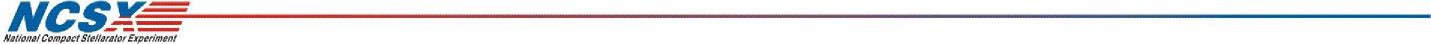 Modular Coil Manufacturing Update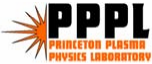 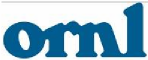 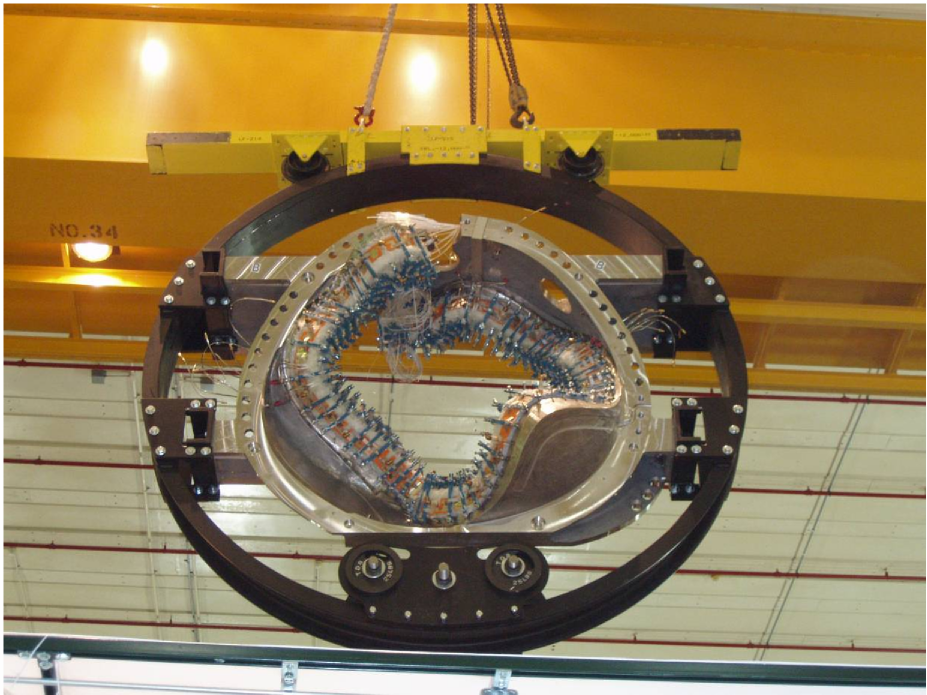 J. H. Chrzanowski for the NCSX ProjectRequirements: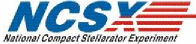 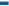 – Manufacture 18 modular coils that meet the design requirementsas defined in the GRD and SRD.Maintain Stellerator symmetryMaintain tight current center tolerances [+/-0.5 mm accuracy]Operate at liquid nitrogen temperaturesDesign:– Design documents are completeSRD, Specifications, drawings, manufacturing proceduresInterfaces:– MC interfaces with numerous systems as outlined in SRDThese interfaces are continuing to evolve as machine assembly iscompletedVacuum vessel, TF coils Cryo-systems, FPA, etc.Modular Coil StatusProgress at last Project Meeting- August 16, 2007 : – 13 Coils have been Vacuum Pressure Impregnated (VPI) and 14through the winding processToday's Status [April 8, 2008] – 16 Coils have been VPI’d and 17 are through the winding processThe last modular coil will be VPI’d by July 15, 2008All Post VPI work will be completed by September 17, 2008Tracking Punch List Items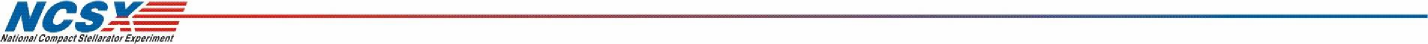 • Majority of punch list items have been completed.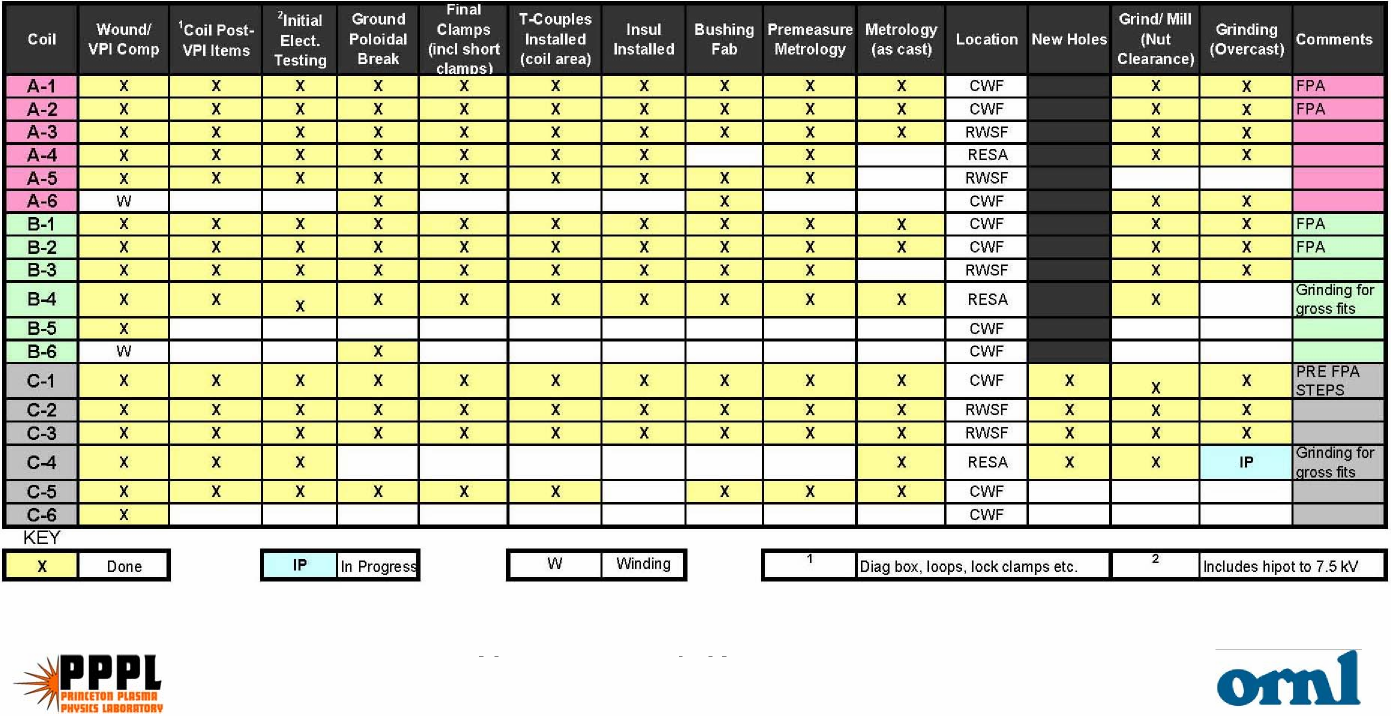 • Remaining items include: Strain gages, additionalthermocouples, flange interface modifications [as req’d]Cost and Schedule• Modular Coil cost estimate is based upon detail task breakdown andactual in-field times to complete coils– Based on: 17 coils wound and 16 VPI’dBudget increased for procurement and installation of additionalthermocouples that were added to the designBudget increased additional shop hours - unidentified work associatedwith modifications of winding forms during fit-up in support of FPALast Modular Coil will be VPI’d by 7/15/08 [target date]Post VPI items complete by 9/17/08Punch list items complete by 11/6/08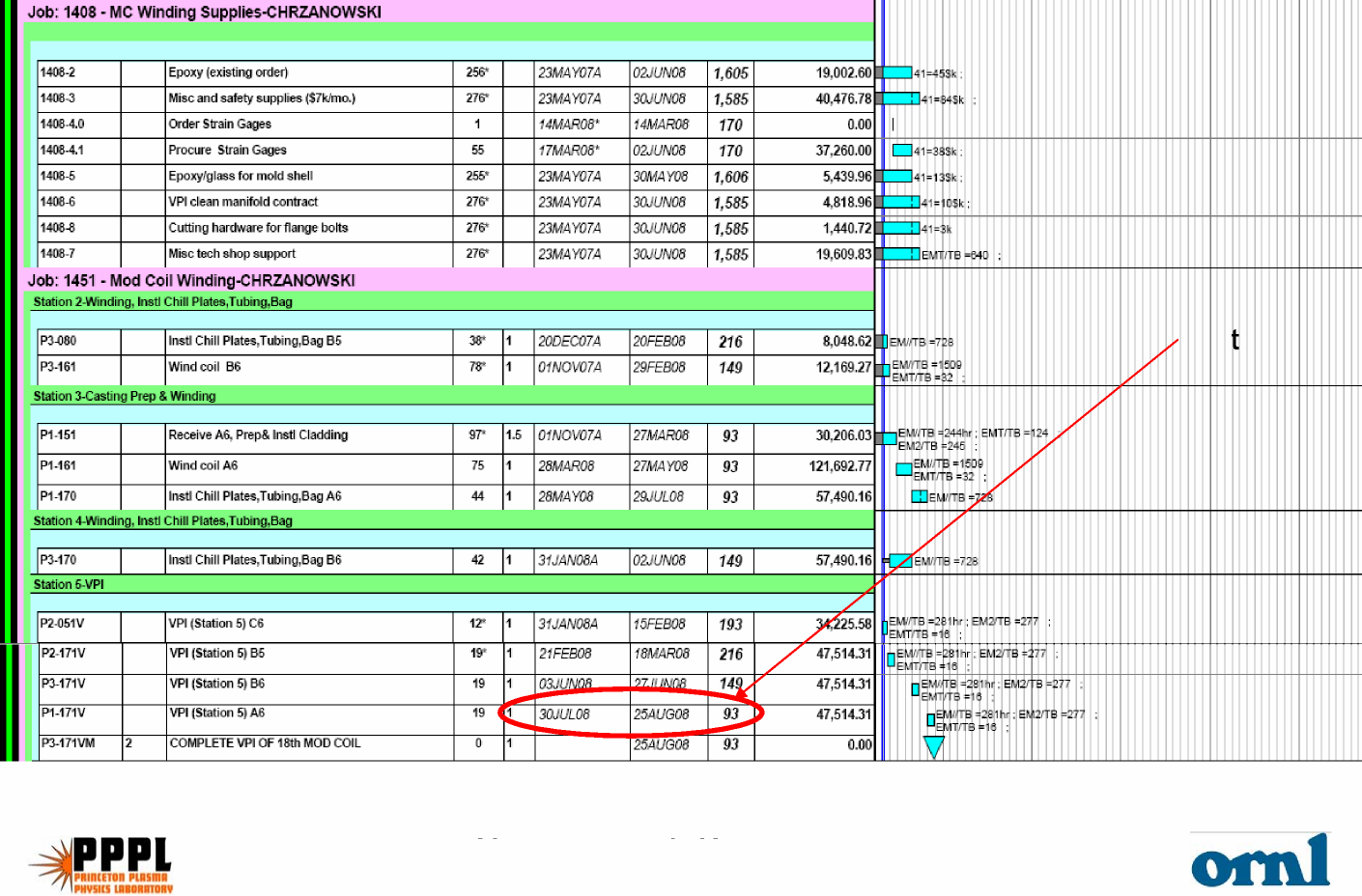 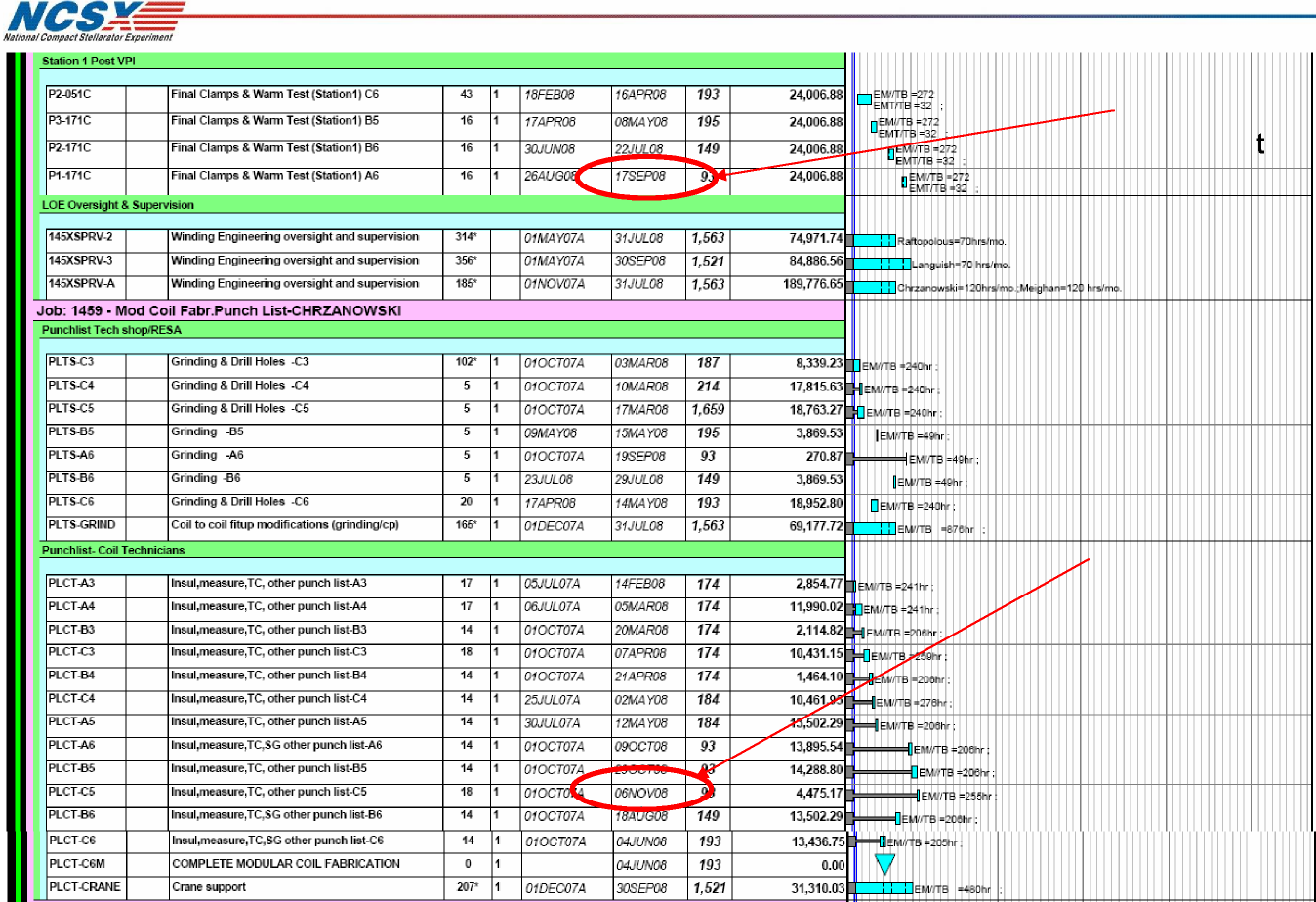 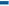 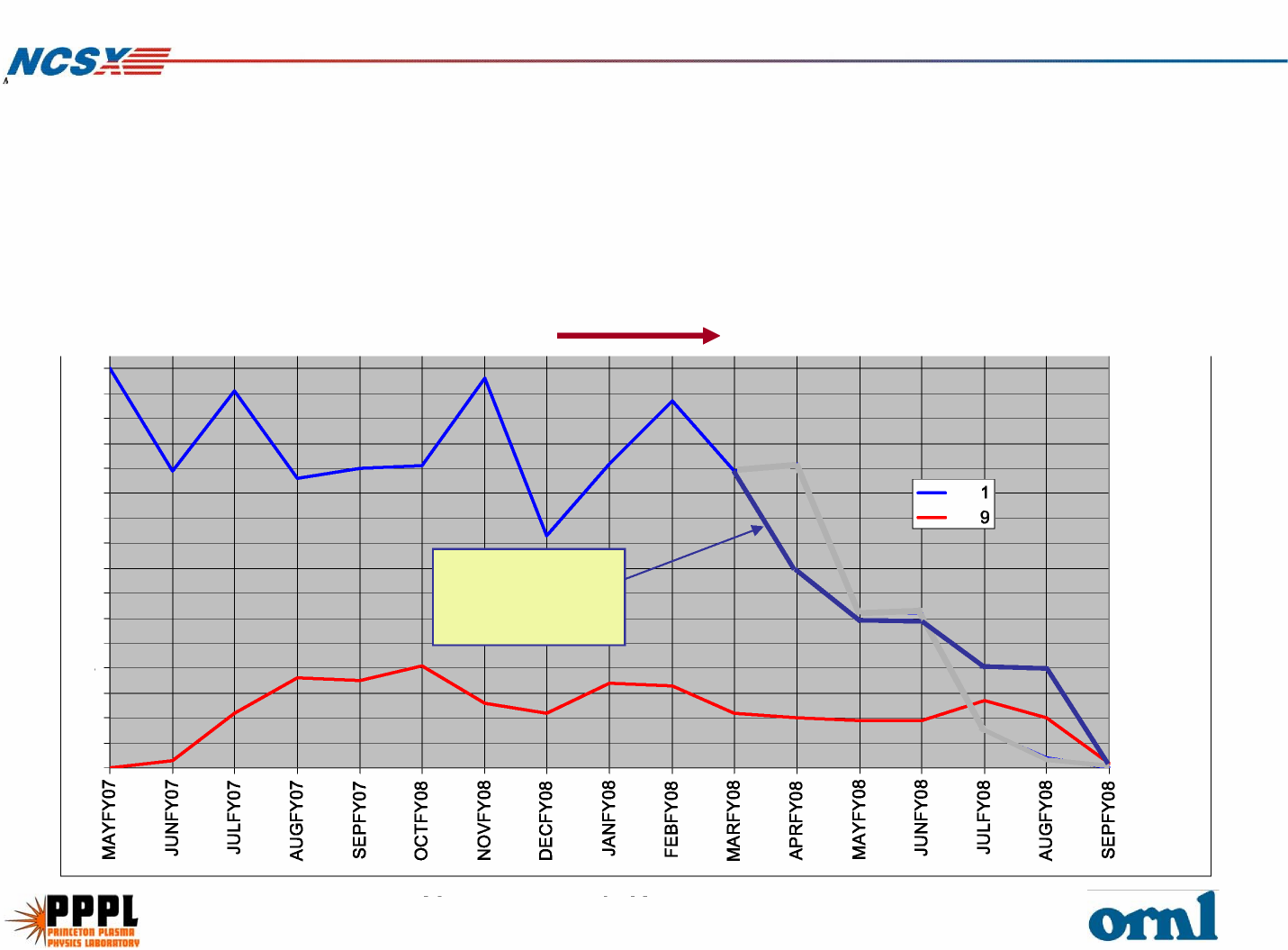 • We have begun transferring real estate to FPA teams as MC stations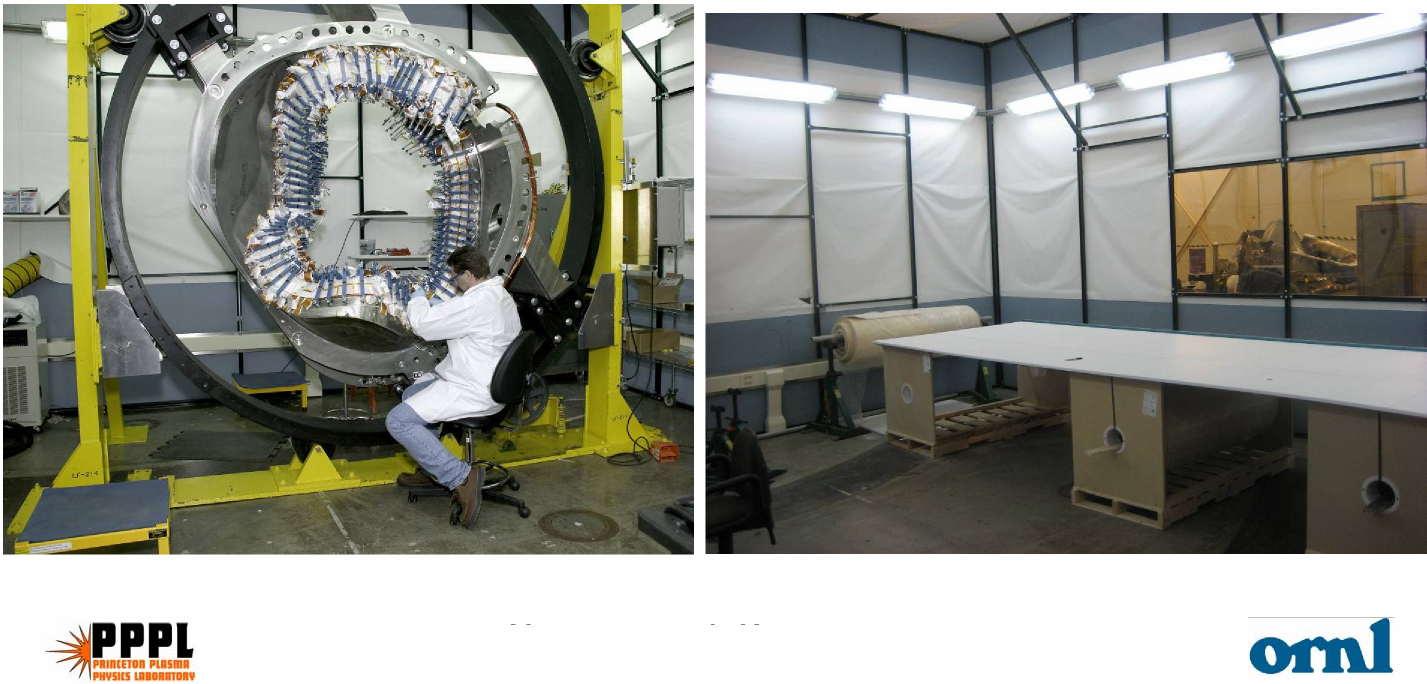 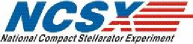 are shut down.Station 2 winding station was transferred to FPA on 3/1/08By 7/31/08 all areas except for Station 4 and the autoclave will betransferred to FPAUncertainty of Estimate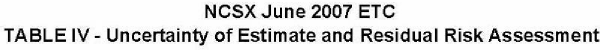 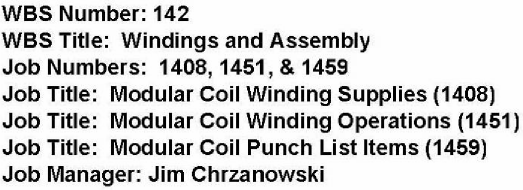 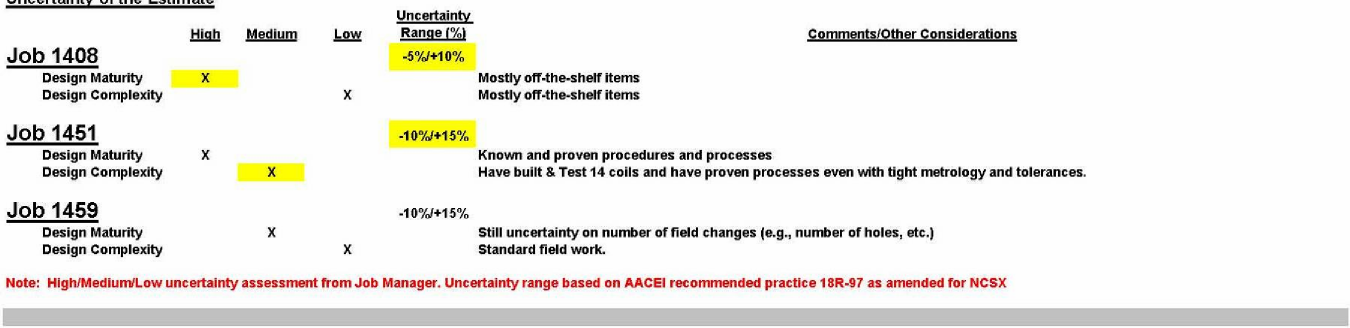 High level of confidence in estimate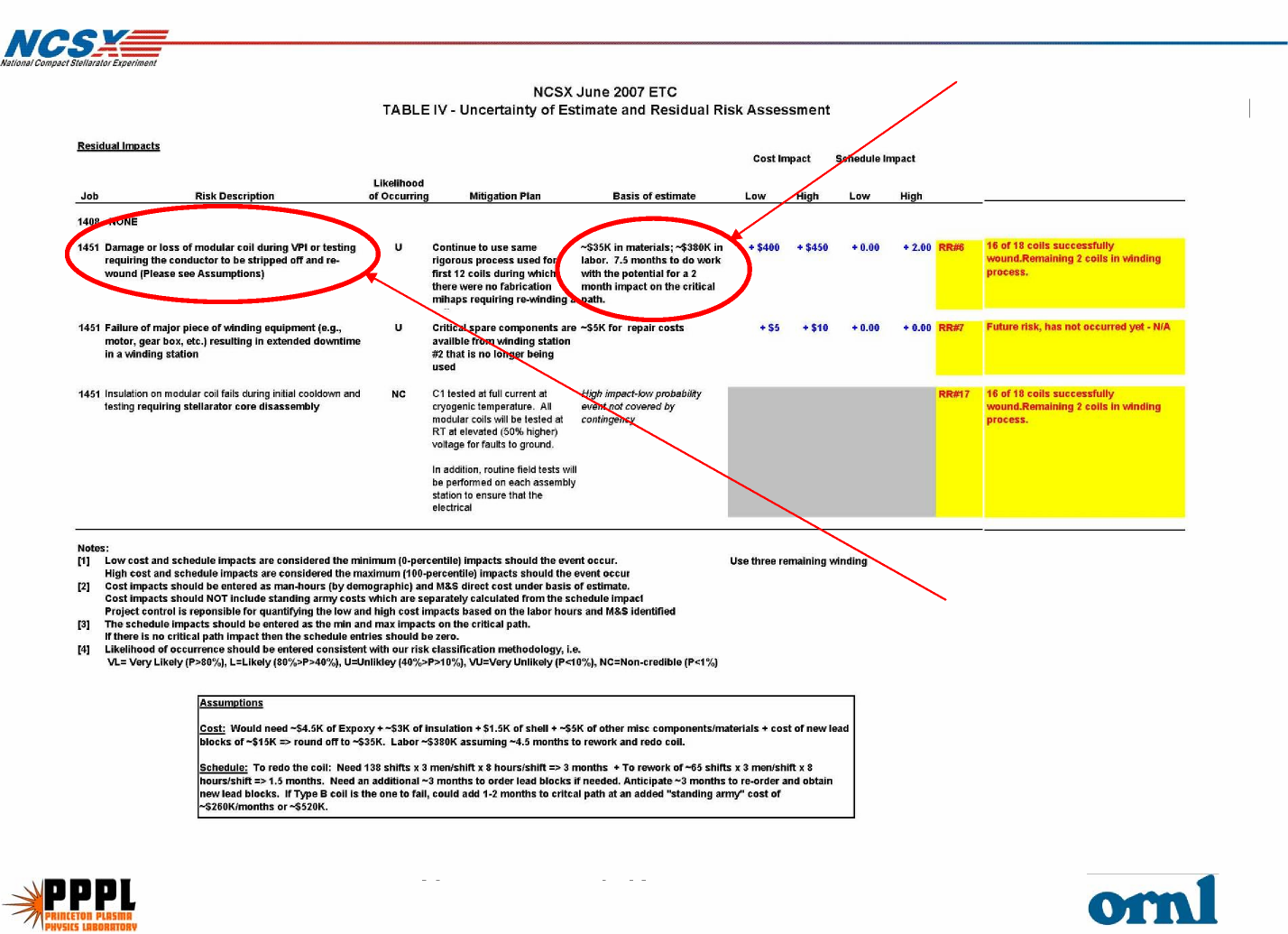 17 modular coils have been wound and 16 VPI’dHave begun down sizing of coil manufacturing team from peaklevel of 18 technicians to today’s level of 8 techniciansHave begun transferring manufacturing real estate to FPA teamsSuccessfully addressed all of the technological challenges.Safety continues to be in the forefront of all planning andperformance of field activitiesThe NCSX Project is committed to completing the manufacturing ofthe Modular coils by September 2008. (inc. final electrical tests)MC ID 
NumberVPI DateVPI StatusPost VPI 
Completion DatePost VPI StatusA59-20-07CompleteCompleteCompleteC62-14-08Complete4-18-08In progressB52-28-08Complete5-9-08Not startedB65-15-08Bag Mold Prep6-23-08Not startedA67-15-06Pre-winding9-1 7-08Not started